Speiseplan 1.8. – 5.8.20228Änderungen vorbehalten MORohkost Spaghetti Carbonare mit Krautsalat ObstG A G M 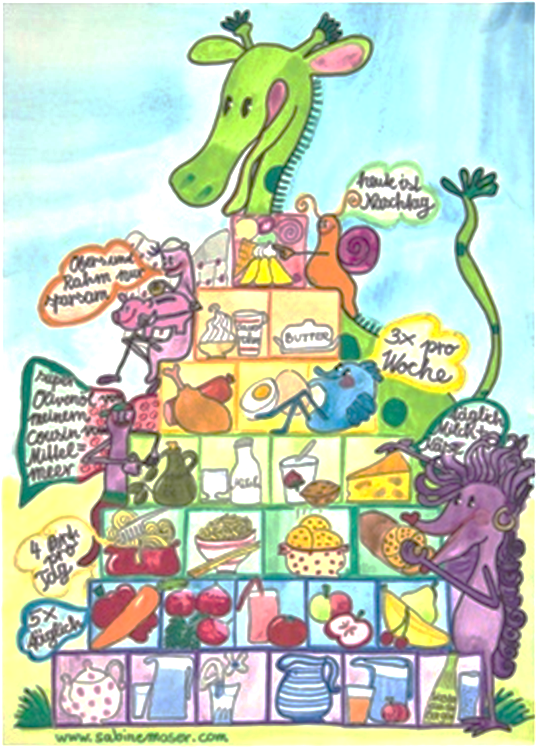 DIDinkelnockensuppeMilchrahmstrudel mit Vanillesauce Brot mit Aufstrich A L CA G A G MITiroler KnödelsuppeEiernockerl mit grünem Salat BeerenmilchshakeA C GA C M G DORohkostGefüllte Paprika mit Spätzle und Salat Erdbeercremeschnitte A C G M FREiermuschelsuppeGebackenes Gemüseallerlei mit Sauce Tartar und Salzkartoffel ObstA L A C G L 